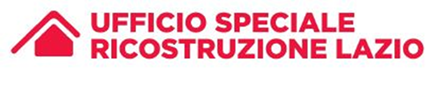 Ufficio Speciale Ricostruzione LazioVia Flavio Sabino n. 2702100 RietiALLEGATO 1DOMANDA DI PARTECIPAZIONEOggetto: Procedura aperta per l’affidamento dell’incarico di progettazione di fattibilità tecnica ed economica, definitiva ed esecutiva, compresa relazione geologica, di direzione lavori, di coordinamento della sicurezza in fase di progettazione e di esecuzione - Intervento di adeguamento sismico della scuola Sacchetti Sassetti Liceo Pedagogico sita nel comune di Rieti  - inserito nel “secondo programma degli interventi di ricostruzione, riparazione e ripristino delle opere pubbliche nei territori delle regioni Abruzzo, Lazio, Marche ed Umbria interessati dagli eventi sismici verificatisi a far data dal 24 agosto 2016”, di cui all’Ordinanza del Commissario Straordinario n. 56 del 10 maggio 2018.Il sottoscritto …………………………………………… nato a …………… (…) il……………… Residente a ……………………………………………………. (…) in via/piazza …………………………………………., n…………..  in nome e per conto di: Professionista singolo (compilare riquadro A) Studio Associato (compilare riquadro A per ogni professionista associato) Società di professionisti (compilare riquadro B) Società di Ingegneria (compilare riquadro B) Prestatore di servizi di ingegneria ed architettura stabilito in altri Stati membri (compilare riquadro A o B a seconda della tipologia di soggetto) Raggruppamento temporaneo costituito o da costituirsi (in caso di raggruppamento di singoli professionisti compilare riquadro A per ogni professionista associato, in caso di raggruppamento di società di professionisti/ingegneria compilare riquadro B, per ogni società, in caso raggruppamento misto, compilare riquadro A+B, per ogni componente) Consorzio stabile di società di professionisti o di società di ingegneria (compilare riquadro B, indicando i dati di ogni consorziato)A - PROFESSIONISTA SINGOLO/PROFESSIONISTA ASSOCIATO/PROFESSIONISTA SINGOLO COMPONENTE RAGGRUPPAMENTOB – SOCIETA’ DI PROFESSIONISTI/SOCIETA’ DI INGEGNERIA/SOCIETA’ COMPONENTE RAGGRUPPAMENTO/CONSORZIO STABILELEGALE RAPPRESENTANTE: ORGANIGRAMMA dei soggetti impiegati direttamente nelle funzioni tecniche e di controllo qualità (indicare soci, amministratori, dipendenti, consulenti su base annua che abbiano fatturato nei confronti della società una quota  superiore al  cinquanta per cento del proprio fatturato annuo risultante dall'ultima dichiarazione IVA)DIRETTORE TECNICO (per società di ingegneria)accettando tutte le condizioni previste dall’avviso pubblico in oggetto, CHIEDEdi partecipare alla procedura aperta per l’affidamento del servizio di progettazione di fattibilità tecnica ed economica, definitiva ed esecutiva, compresa relazione geologica, di direzione lavori, di coordinamento della sicurezza in fase di progettazione e di esecuzione  dell’Intervento di adeguamento sismico della Scuola Sacchetti Sassetti Liceo Pedagogico sita nel Comune di Rieti inserito nel “secondo programma degli interventi di ricostruzione, riparazione e ripristino delle opere pubbliche nei territori delle Regioni Abruzzo, Lazio, Marche ed Umbria interessati dagli eventi sismici verificatisi a far data dal 24 agosto 2016”, di cui all’Ordinanza del Commissario Straordinario n. n. 56 del 10 maggio 2018.Avvalendosi del disposto di cui agli articoli artt. 21, 38 e 47 D.P.R. 28 dicembre 2000, n. 445, consapevole delle sanzioni previste dal codice penale e dalle leggi speciali in materia per il caso di dichiarazione falsa o mendace e l’uso di atto falso, come richiamate dall’art. 76 del citato D.P.R. n. 445/2000, allo scopo di partecipare alla gara in oggetto,DICHIARAdi non trovarsi in alcuna delle condizioni dei motivi di esclusione di cui all’art. 80 del D.Lgs.n.50/2016;di rientrare fra i soggetti indicati all’art.46 del D.Lgs.n.50/2016  e di essere in possesso dei requisiti di cui al Decreto Ministeriale 2 dicembre 2016 n.263 “Regolamento recante definizione dei requisiti che devono possedere gli operatori economici per l'affidamento dei servizi di architettura e ingegneria e individuazione dei criteri per garantire la presenza di giovani professionisti, in forma singola o associata, nei gruppi concorrenti ai bandi relativi a incarichi di progettazione, concorsi di progettazione e di idee, ai sensi dell'articolo 24, commi 2 e 5, del decreto legislativo 18 aprile 2016, n.50”;di essere iscritto all’elenco speciale di cui all’articolo 34 del decreto legge n. 189 del 2016; il non superamento dei limiti di incarichi di cui ai commi 2, 3, e 4 dell’art. 3 dell’Ordinanza del Commissario Straordinario n. 33 del 11/07/2017.di essere in regola con gli adempimenti contributivi e previdenziali nei confronti di INARCASSA o di altra Cassa di previdenza obbligatoria;(solo per RTI costituiti o costituendi), che la composizione del raggruppamento temporaneo di cui all’art. 48 del D.Lgs.n.50/2016 è la seguente:* riportare i dati di ogni componente nel riquadro A e/o Bche il concorrente è in possesso dei requisiti di capacità economica e finanziaria di cui al paragrafo 8.2 del disciplinare di gara e che la documentazione a comprova è fornita tramite sistema AVCPass;che il concorrente è in possesso dei requisiti di capacità tecnico-professionale di cui al paragrafo 8.3 del disciplinare di gara, come risulta dalla “Tabella dichiarazione requisiti  professionali” che si allega e che la documentazione a comprova è fornita tramite sistema AVCPass;(per i soggetti organizzati in forma societaria: società di professionisti e società di ingegneria) di aver utilizzato negli ultimi tre anni antecedenti la data di pubblicazione dell’Avviso - o, se costituite da meno di tre anni, nell’intero periodo di esercizio – un numero medio annuo di personale tecnico (comprendente i soci attivi, i dipendenti e i consulenti con contratto di collaborazione coordinata e continuativa su base annua iscritti ai relativi albi professionali, ove presenti, e muniti di partita IVA e che firmino il progetto ovvero che svolgano il coordinamento della sicurezza in fase di progettazione o esecuzione, e che abbiano fatturato nei confronti della società offerente una quota superiore al cinquanta per cento del proprio fatturato annuo, risultante dall'ultima dichiarazione IVA), espresso in termini di risorse a tempo pieno (Full Time Equivalente,FTE) pari a ……….. (non inferiore a 3 unità);che all’interno del soggetto che partecipa alla gara sono presenti i seguenti professionisti che in caso di aggiudicazione, saranno incaricati di svolgere le seguenti funzioni:che le prestazioni che intende subappaltare o concedere in cottimo nei limiti del 30% dell’importo complessivo del contratto, in conformità a quanto previsto dall’art. 105 del Codice sono…… e a tal fine indica, ai sensi dell’art. 105 comma 6 del Codice, con riferimento a ciascuna tipologia di prestazione omogenea, la terna di subappaltatori (da riportare anche nel DGUE):Prestazione 1:…………..………………………………………………………………Prestazione 2:…………..…………………….…………………………………………..Ai sensi dell’art. 89 del Codice di ricorrere all’istituto dell’avvalimento per i seguenti requisiti (da riportare anche nel DGUE): …………………………………………………………….di acconsentire al trattamento dei dati personali trasmessi, anche con strumenti informatici, nel rispetto della disciplina dettata dal D.Lgs. n. 196/2003 ed esclusivamente per le finalità di cui alla presente manifestazione di interesse;Allegati:ALLEGATO 2 – Tabella dichiarazione requisiti professionali(ai sensi dell’art. 38, c. 3, del D.P.R.445/2000 il legale rappresentante-sottoscrittore allega a pena di esclusione semplice copia fotostatica di un proprio documento di identità in corso di validità)COGNOMENOMENATO AILCODICE FISCALEPARTITA IVARESIDENTE AVIA/P.ZZAN.SEDE DELL’ATTIVITA’VIA/P.ZZAN.TELEFONOCELL.FAXE-MAILP.E.C.TITOLO DI STUDIOANNO ABILITAZIONECOLLEGIO/ORDINE DIPROVINCIA/REGIONEN. ISCRIZIONEANNO DI ISCRIZIONEELENCO SPECIALE ART.34 D.L. N. 189/2016DATA DI PUBBLICAZIONE IN ELENCODENOMINAZIONECODICE FISCALEPARTITA IVASEDE DELL’ATTIVITA’VIA/P.ZZAVIA/P.ZZAN.N.TELEFONOCELL.CELL.FAXE-MAILE-MAILP.E.C.P.E.C.ELENCO SPECIALE ART.34 D.L. N. 189/2016ELENCO SPECIALE ART.34 D.L. N. 189/2016DATA DI PUBBLICAZIONE IN ELENCODATA DI PUBBLICAZIONE IN ELENCODATA DI PUBBLICAZIONE IN ELENCOCOGNOMENOMENATO AILCODICE FISCALEPARTITA IVARESIDENTE AVIA/P.ZZAN.SEDE DELL’ATTIVITA’VIA/P.ZZAN.TELEFONOCELL.FAXE-MAILP.E.C.TITOLO DI STUDIOANNO ABILITAZIONECOLLEGIO/ORDINE DIPROVINCIA/REGIONEN. ISCRIZIONEANNO DI ISCRIZIONENome e CognomeSpecifiche competenze e responsabilitàCOGNOMENOMENATO AILCODICE FISCALETITOLO DI STUDIOANNO ABILITAZIONECOLLEGIO/ORDINE DIPROVINCIA/REGIONEN. ISCRIZIONEANNO DI ISCRIZIONENome e Cognome professionista/ Denominazione Società *capogruppomandantemandantemandanteMandante giovane professionistaRUOLONOMINATIVOISCRIZIONE ALBO/ABILITAZIONECoordinatore del gruppo di progettazione ex art. 24 comma 5 del D. Lgs. N. 50/2016Progettista architettonicoProgettista strutturaleProgettista impiantiGeologoCoordinatore della sicurezza in fase di progettazione e di esecuzione_____________________________________________________________________(luogo)(data)(sottoscrizione non autenticata solo se con fotocopia documento di identità)